SFIC-02　利用申込書（法人用）【必要添付書類】❏ 利用申込書					　❏ 身分証明書の写し（運転免許証など顔写真付き）※❏ 住民票（発行から3ヶ月以内のもの）※	　❏ 経歴書（様式自由） ※❏ 履歴事項全部証明書（3ヶ月以内のもの）	　❏ 法人の会社概要に関する資料※代表者もしくはオフィスを利用する責任者のものSFIC-02　利用申込書（個人用）【必要添付書類】❏ 利用申込書			❏ 身分証明書の写し（運転免許証など顔写真付き）❏ 住民票（発行から3ヶ月以内のもの）	❏ 職務経歴書（様式自由） 【ご利用開始までの流れ】【初期費用等】初期費用は、①初回契約手数料+②保証金+③利用料となります。初回以降は、毎月、翌月分利用料のご請求書を送付いたしますので、銀行振込にてお支払いください。※初回にお支払いいただく利用料はお申込み月の当月からご利用開始の場合2ヶ月分、お申込み月の翌月からご利用開始の場合1ヶ月分となります。※保証金額は消費税別利用料の2ヶ月分となります。お預かりした保証金は、ご退去時に原状回復費用を差し引いてご返金いたします。※2021年11月15日までにお申込みいただいた場合は、①初回契約手数料が無料となります。【設備詳細】申込日年　　　　　月　　　　　日年　　　　　月　　　　　日現在の所在地法人名代表者名オフィス利用者名連絡先電話番号メールアドレス事業内容利用開始希望日年　　　　　月　　　　　日から年　　　　　月　　　　　日から希望部屋番号約  6㎡　□SO1　 □SO2 　□SO3 　□SO6 　□SO7 　□SO8約10㎡　□SO4　 □SO5約  6㎡　□SO1　 □SO2 　□SO3 　□SO6 　□SO7 　□SO8約10㎡　□SO4　 □SO5利用目的利用人数法人登記希望□登記予定あり　　　　　　　　□登記予定なし□登記予定あり　　　　　　　　□登記予定なし個別回線契約希望□インターネット回線契約　　　□電話回線契約　　　□希望なし□インターネット回線契約　　　□電話回線契約　　　□希望なし《記入上のご注意》　ご記入いただいた個人情報につきましては、本サービスを運営するために必要な範囲で使用させて頂きます。お客様の同意なしに第三者へ提供することはありません。当財団の「個人情報の取扱いについて」は、下記URLからお読みいただき、個人情報のご提供にご同意のうえお申し込みください。個人情報の取扱いについて https://www.shonan.or.jp/pdf/kojin20210401.pdf個人情報お問合せ窓口  TEL：0466-21-3811 / E-mail：privacy@cityfujisawa.ne.jp公益財団法人湘南産業振興財団　個人情報管理責任者□　←ご同意いただけた場合は☑してください申込日年　　　　　月　　　　　日年　　　　　月　　　　　日住所氏名連絡先電話番号メールアドレス屋号主たる事業所在地事業内容利用開始希望日年　　　　　月　　　　　日から年　　　　　月　　　　　日から希望部屋番号約  6㎡　□SO1 　□SO2 　□SO3 　□SO6 　□SO7 　□SO8約10㎡　□SO4 　□SO5約  6㎡　□SO1 　□SO2 　□SO3 　□SO6 　□SO7 　□SO8約10㎡　□SO4 　□SO5利用目的利用人数法人登記希望□登記予定あり　　　　　　　　□登記予定なし□登記予定あり　　　　　　　　□登記予定なし個別回線契約希望□インターネット回線契約　　　□電話回線契約　　　□希望なし□インターネット回線契約　　　□電話回線契約　　　□希望なし《記入上のご注意》　ご記入いただいた個人情報につきましては、本サービスを運営するために必要な範囲で使用させて頂きます。お客様の同意なしに第三者へ提供することはありません。当財団の「個人情報の取扱いについて」は、下記URLからお読みいただき、個人情報のご提供にご同意のうえお申し込みください。個人情報の取扱いについて https://www.shonan.or.jp/pdf/kojin20210401.pdf個人情報お問合せ窓口  TEL：0466-21-3811 / E-mail：privacy@cityfujisawa.ne.jp公財湘南産業振興財団　個人情報管理責任者□　←ご同意いただけた場合は☑してください１お問合せ➡４ 書類審査➡７部屋のお引渡し２ご内覧➡５面接審査➡７部屋のお引渡し３申込書・添付書類のご提出➡６賃貸借契約書のご締結➡７部屋のお引渡し　部屋番号SO1,SO2,SO3,SO5,SO6,SO7,SO8SO4,SO5① 初回契約手数料5,500円（消費税込み）5,500円（消費税込み）② 保証金44,000円（消費税込み）68,000円（消費税込み）③ 月額利用料24,200円（消費税込み）37,400円（消費税込み）契約期間1年契約の更新制となります。更新手数料はかかりません。1年契約の更新制となります。更新手数料はかかりません。室内設計天井高：2.7ｍ、各個室欄間オープン耐床荷重：300kg/㎡＜平面図＞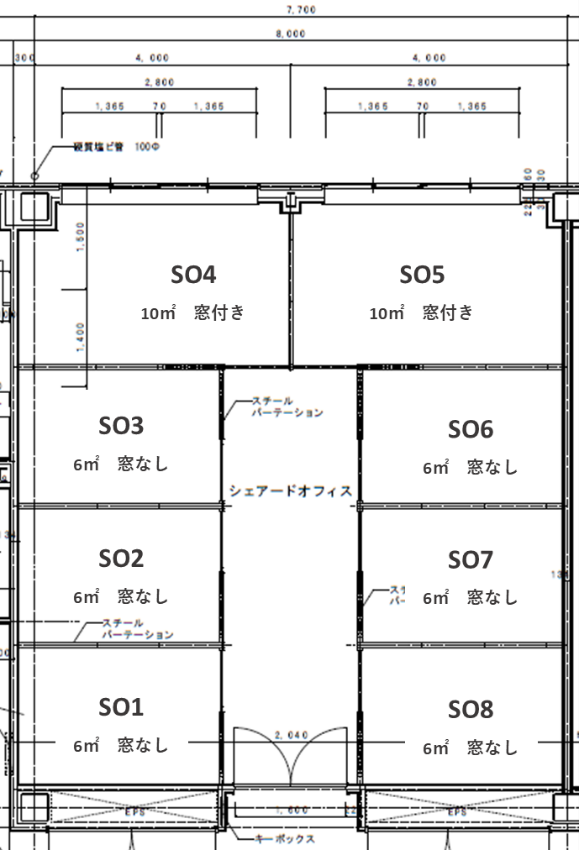 ↑入口通信設備共用Wi-Fi有り、個別インターネット回線契約可（個別回線契約は事前申請が必要となります）＜平面図＞↑入口空調設備共同空調、共同換気扇、SO4・SO5のみ窓有り＜平面図＞↑入口電気設備単相のみ、コンセント口数：3個（SO1,SO2,SO3,SO6,SO7,SO8）4個（SO4,SO5）＜平面図＞↑入口給排水設備無し＜平面図＞↑入口警備キーボックス+セキュリティカード方式24H出入可＜平面図＞↑入口室内備品デスク・チェア・キャビネット＜平面図＞↑入口共用スペース給湯室、トイレ、会議スペース1室リフレッシュラウンジ、シャワー室＜平面図＞↑入口登記・郵便法人登記可、専用郵便受け有り、宅配ボックス有り＜平面図＞↑入口駐車場第２駐車場のみ利用可（来客時も第２駐車場利用となります）＜平面図＞↑入口廃棄物処理無料回収：可燃ごみ・カン・ビン・ペットボトル・ダンボール（分別が必要となります）
有料回収：不燃ごみ・産業廃棄物・その他ごみ＜平面図＞↑入口